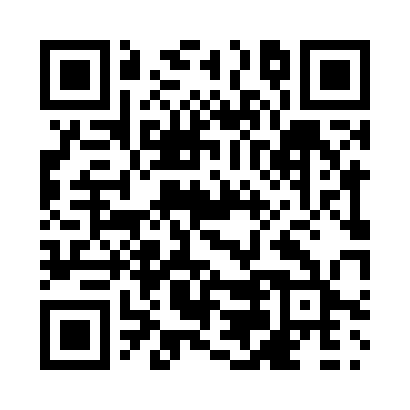 Prayer times for Carnagh, Saskatchewan, CanadaWed 1 May 2024 - Fri 31 May 2024High Latitude Method: Angle Based RulePrayer Calculation Method: Islamic Society of North AmericaAsar Calculation Method: HanafiPrayer times provided by https://www.salahtimes.comDateDayFajrSunriseDhuhrAsrMaghribIsha1Wed4:025:511:136:188:3510:252Thu3:595:501:136:198:3610:273Fri3:575:481:136:208:3810:304Sat3:545:461:126:218:3910:325Sun3:525:451:126:228:4110:346Mon3:495:431:126:238:4210:377Tue3:475:411:126:248:4410:398Wed3:445:401:126:258:4510:429Thu3:425:381:126:268:4710:4410Fri3:395:371:126:268:4810:4711Sat3:375:351:126:278:5010:4912Sun3:345:341:126:288:5110:5113Mon3:325:321:126:298:5310:5414Tue3:295:311:126:308:5410:5615Wed3:275:301:126:318:5510:5916Thu3:245:281:126:328:5711:0117Fri3:225:271:126:328:5811:0418Sat3:195:261:126:338:5911:0619Sun3:195:241:126:349:0111:0720Mon3:185:231:126:359:0211:0721Tue3:175:221:126:359:0311:0822Wed3:175:211:126:369:0511:0923Thu3:165:201:136:379:0611:0924Fri3:165:191:136:389:0711:1025Sat3:155:181:136:389:0811:1126Sun3:155:171:136:399:0911:1127Mon3:155:161:136:409:1011:1228Tue3:145:151:136:409:1211:1229Wed3:145:141:136:419:1311:1330Thu3:145:141:136:429:1411:1431Fri3:135:131:146:429:1511:14